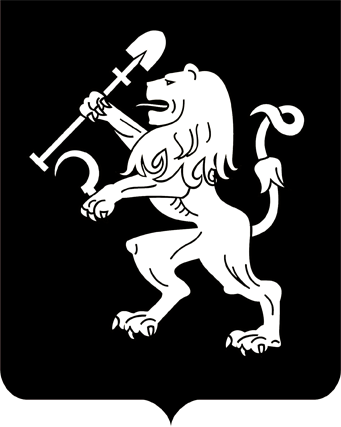 АДМИНИСТРАЦИЯ ГОРОДА КРАСНОЯРСКАПОСТАНОВЛЕНИЕО внесении изменений в правовые акты администрации города В целях оптимизации утвержденных схем размещения рекламных конструкций, в соответствии со ст. 16 Федерального закона                            от 06.10.2003 № 131-ФЗ «Об общих принципах организации местного самоуправления в Российской Федерации», решением Красноярского городского Совета депутатов от 22.12.2009 № 8-140 «О Правилах             установки и эксплуатации рекламных конструкций на территории города Красноярска», руководствуясь статьями 41, 58, 59 Устава города Красноярска,ПОСТАНОВЛЯЮ:1. Внести изменение в постановление администрации города                   от 31.01.2012 № 37 «Об утверждении схем размещения рекламных конструкций», изложив приложение 2 к постановлению в редакции согласно приложению 1 к настоящему постановлению.2. Внести изменения в постановление администрации города              от 16.07.2012 № 302 «Об утверждении схем размещения рекламных конструкций», изложив приложения 2, 6 к постановлению в редакции согласно приложениям  2, 3 к настоящему постановлению.3. Внести изменения в постановление администрации города            от 30.08.2013 № 434 «Об утверждении схем размещения рекламных конструкций», изложив приложения 1, 2, 5, 14 к постановлению в редакции согласно приложениям 4–7 к настоящему постановлению.4. Внести изменение в постановление администрации города                от 01.07.2015 № 431 «Об утверждении схемы размещения рекламных конструкций», изложив приложение к постановлению в редакции         согласно приложению 8 к настоящему постановлению.5. Внести изменение в постановление администрации города              от 26.11.2015 № 759 «Об утверждении схемы размещения рекламных конструкций», изложив приложение к постановлению в редакции           согласно приложению 9 к настоящему постановлению.6. Внести изменение в постановление администрации города                 от 17.03.2017 № 173 «Об утверждении схем размещения рекламных конструкций», изложив приложение 3 к постановлению в редакции              согласно приложению 10 к настоящему постановлению.7. Настоящее постановление опубликовать в газете «Городские новости» и разместить на официальном сайте администрации города.Глава города							                  С.В. Еремин19.02.2018№ 110